ЗВІТпро проведення заходів до відзначення Дня пам’яті та примирення в Дніпропетровському професійному залізничному ліцеї викладачем Історії України та Всесвітньої історії Сотниковою Л.І.1.Проведення уроку – Реквієм «Це свято зі сльозами на очах».2.Співбесіда в групах «Друга світова віна – глобальний військовий конфлікт в історії планети та причина найбільш  трагедій ХХ - століття3.Конкурс читців віршів, присвячений закінченню Другої світової війни «Мужність і відвага крізь покоління».4.Конкурс малюнків «ніхто не забутий, ніщо не забуто».5.Оформлення стенду «Дорогами війни», та випуск стіннівки «Жінки у Другій світовій. Життя і долі».6.Доповіді учнів з показом презентацій за темами «Підпілля діє…» про підпілля АНД району в час окупації України фашистськими загарбниками, «Музи не мовчали», а також  про  творчість українських письменників і поетів  під час Другої світової війни.1.Проведення уроку – Реквієм «Це свято зі сльозами на очах».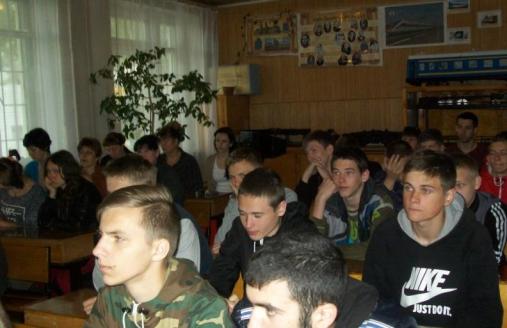 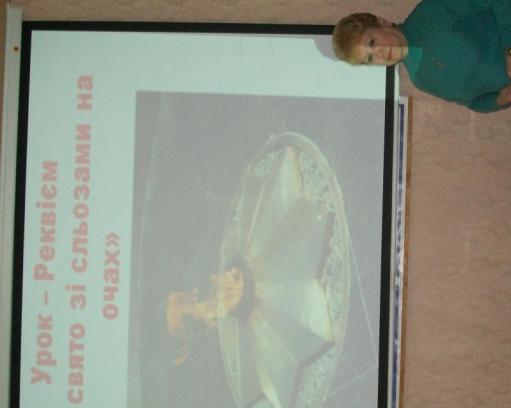 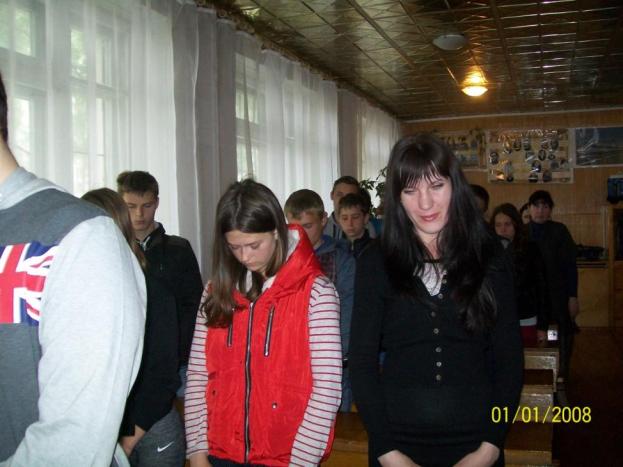 2.Співбесіда в групах «Друга світова віна – глобальний військовий конфлікт в історії планети та причина найбільш  трагедій ХХ - століття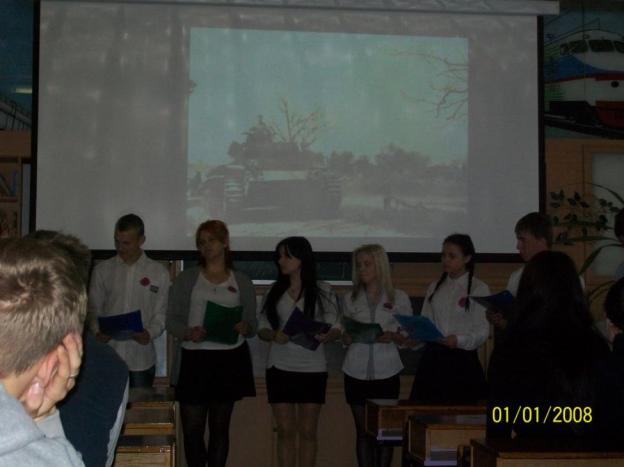 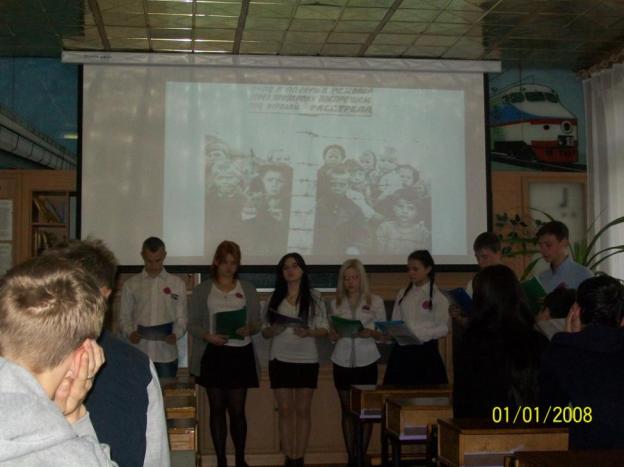 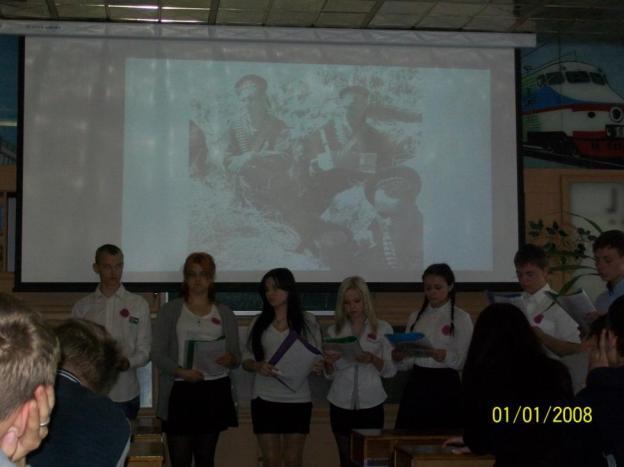 3.Конкурс читців віршів, присвячений закінченню Другої світової війни «Мужність і відвага крізь покоління».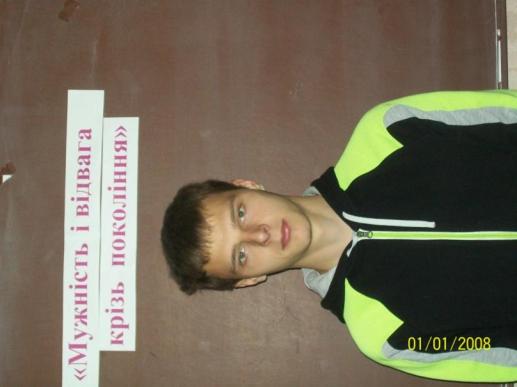 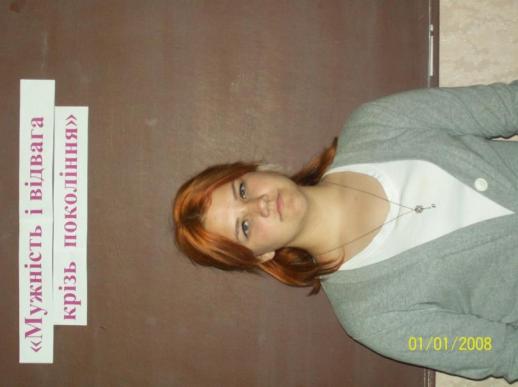 4.Конкурс малюнків «ніхто не забутий, ніщо не забуто».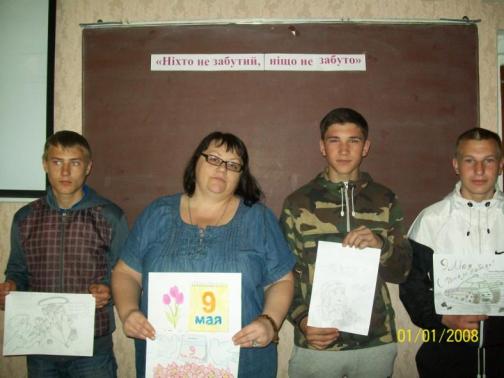 5.Оформлення стенду «Дорогами війни», та випуск стіннівки «Жінки у Другій світовій. Життя і долі».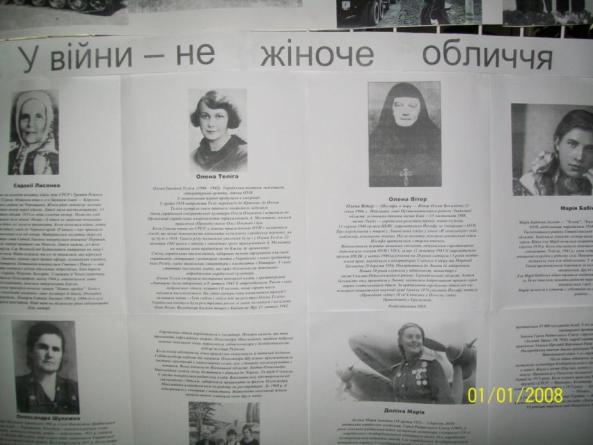 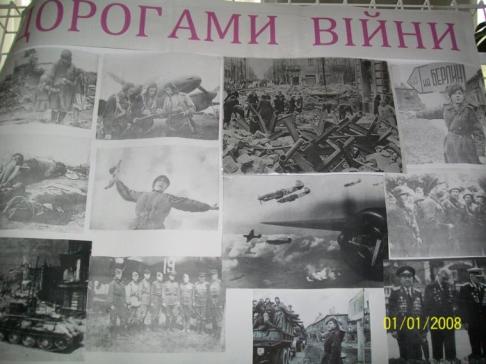 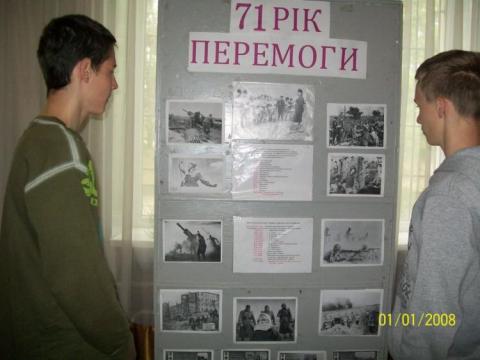 6.Доповіді учнів з показом презентацій за темами «Підпілля діє…» про підпілля АНД району в час окупації України фашистськими загарбниками, «Музи не мовчали», а також  про  творчість українських письменників і поетів  під час Другої світової війни.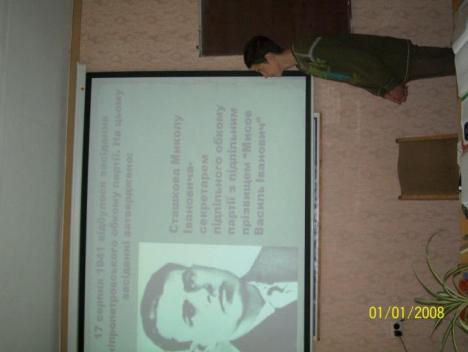 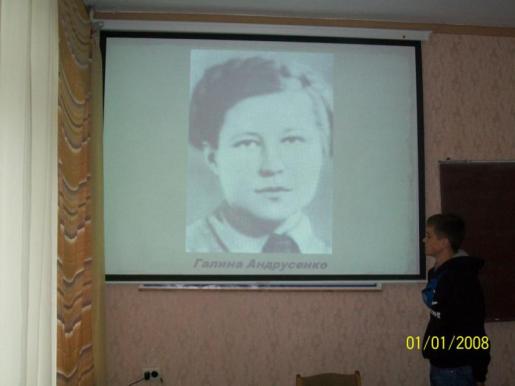 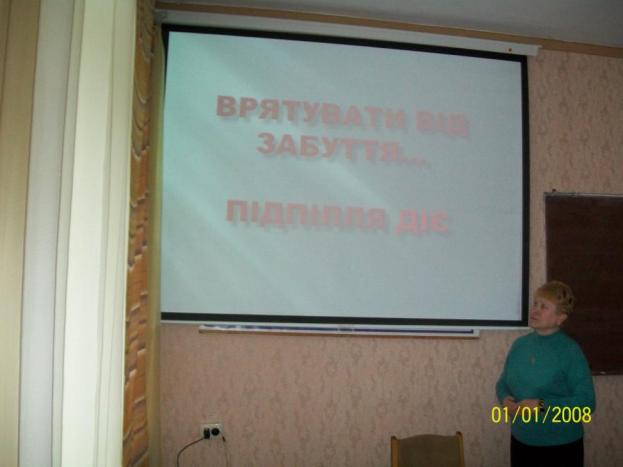 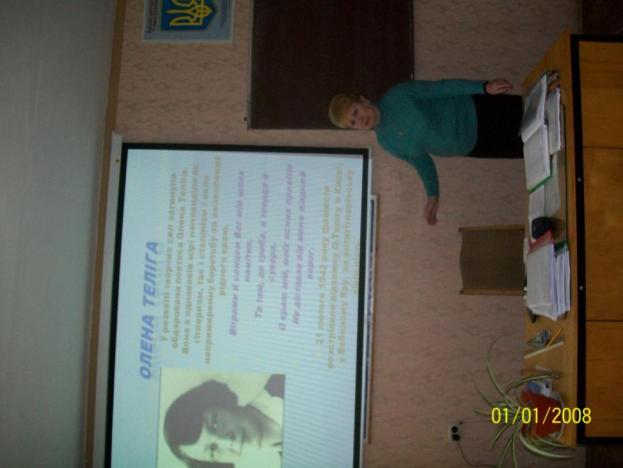 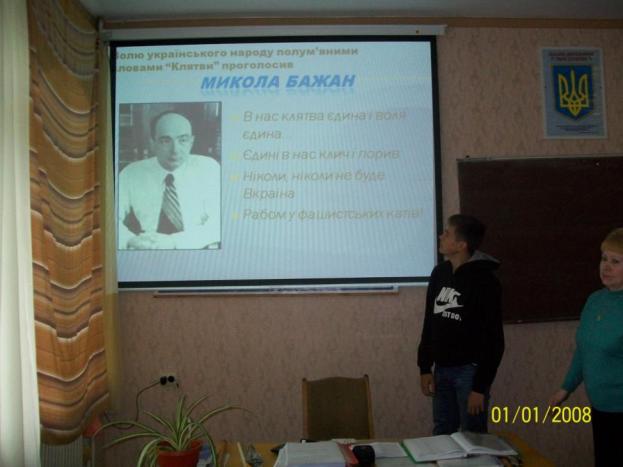 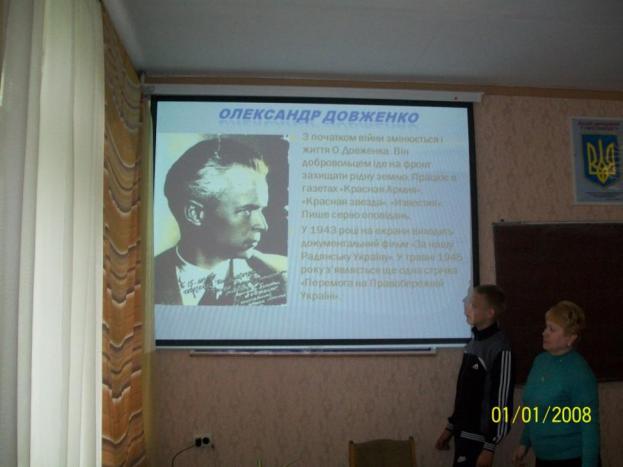 